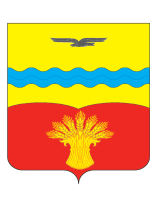 ОТДЕЛ ОБРАЗОВАНИЯ АДМИНИСТРАЦИИ МУНИЦИПАЛЬНОГО ОБРАЗОВАНИЯ КРАСНОГВАРДЕЙСКИЙ РАЙОН ОРЕНБУРГСКОЙ ОБЛАСТИП Р И К А З28.03.2019                                                                                           №  01/09-190с. Плешаново О проведении   Всероссийских проверочных работ (ВПР) в общеобразовательных учреждениях Красногвардейского района в 2019 году	В целях обеспечения мониторинга качества образования в общеобразовательных организациях Оренбургской области, руководствуясь приказом Федеральной службой по надзору в сфере образования и науки от 07.02.2019 № 104 «О внесении изменений в график проведения Федеральной службой по надзору в сфере образования и науки мониторинга качества подготовки обучающихся общеобразовательных организаций в форме национальных исследований качества образования и всероссийских проверочных работ в 2019 году, утвержденный приказом Федеральной службы по надзору в сфере образования и науки от 29 января 2019 г. № 84 «О проведении Федеральной службой по надзору в сфере образования и науки мониторинга качества подготовки обучающихся общеобразовательных организаций в 2019 году», в соответствии с приказом министерства образования Оренбургской области от 21.09.2018 № 01-21/1736 «Об утверждении «дорожной карты» по подготовке и проведению НИКО, ВПР», приказа министерства образования Оренбургской области  от 28.03.2019 г. №01-21/727 «Об участии в исследованиях качества образования в апреле 2019 года»ПРИКАЗЫВАЮ:Провести Всероссийские проверочные работы (далее ВПР) в образовательных учреждениях Красногвардейского района, реализующих программы начального общего, основного общего и среднего общего образования согласно приложению 1 к приказу министерства образования Оренбургской области от 28.03.2019 г. №01-21/727 «Об участии в исследованиях качества образования в апреле 2019 года».Назначить муниципальным координатором Карякину М.Н., главного специалиста отдела образования, возложив ответственность за организацию проведения ВПР в апреле 2019 года в муниципалитете.Исполняющей обязанности директора МКУ «ИМЦ» Терентьевой Т.М.:3.1.обеспечить сбор и обобщение результатов проведения ВПР в ОУ муниципалитета срок до 30.04.2019г.Руководителям ОУ: Назначить школьных координаторов, ответственных за проведение ВПР в общеобразовательном учреждении, и передать списки школьных координаторов в отдел образования Карякиной М.Н.Срок: 1 апреля 2019 года;Провести информационно-разъяснительную работу с учителями, родителями о целях и задачах ВПР, формате их проведения.Срок: до 29 марта 2019 года;Привлечь наблюдателей в дни проведения ВПР из числа родительской общественности и общественных организаций.Обеспечить объективность проведения ВПР.                                                            провести ВПР:4.5.1.В соответствии с требованиями, согласно приложениям 2, 3 к приказу министерства образования Оренбургской области от 28.03.2019 г. №01-21/727 «Об участии в исследованиях качества образования в апреле 2019 года».4.5.2.С внесением в классные журналы   отметок по желанию обучающихся.4.5.3. Для одиннадцатиклассников – по физике, химии, биологии, истории, иностранным языкам в случае, если выпускник не выбрал эти предметы на государственной итоговой аттестации.4.5.4. По иностранным языкам – с охватом участников, исходя из технических возможностей образовательной организации.Внести необходимые изменения в расписание занятий в дни проведения ВПР.Организовать видеонаблюдение за процедурой проведения ВПР (в режиме офлайн с использованием имеющегося оборудования).Предоставить на электронную почту МКУ «ИМЦ» формы и аналитические справки по итогам ВПР.Срок: в течение 5 дней после проведения работы.Довести до сведения участников ВПР результаты в течение 5 дней после проведения.Обеспечить контроль объективности и прозрачности процедуры проведения работ специалистам отдела образования и методистам МКУ «ИМЦ».Контроль за исполнением настоящего приказа возложить на заместителя начальника отдела образования Зиновьеву М.Н.Начальник отдела образования                                                   И.А.Гончарова